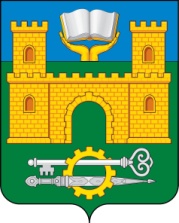 МУНИЦИПАЛЬНОЕ ОБРАЗОВАНИЕ«ГОРОД ХАСАВЮРТ»МУНИЦИПАЛЬНОЕ КАЗЕННОЕ ОБЩЕОБРАЗОВАТЕЛЬНОЕ УЧРЕЖДЕНИЕ«Средняя общеобразовательная школа №8»РД,368001 г. Хасавюрт, ул. Ботаюртовское шоссе,7а					 e-mail: soshv8@mail.ru	         							        «22» май 2020 тел.8(87231)5-16-89 								          Исх. №   362              Положение о порядке окончания 2019–2020 учебного года1. Общие положения1.1. Настоящее Положение о порядке окончания 2019–2020 учебного года в МКОУ «СОШ №8» (далее – Положение) регулирует вопросы, связанные с поэтапным завершением учебного года в МКОУ «СОШ №8» (далее – школа) в целях предотвращения угрозы распространения новой коронавирусной инфекции COVID-2019.1.2. Положение разработано в соответствии с рекомендациями, направленными письмом Министерства просвещения Российской Федерации от 08.04.2020 № ГД-161/04; 2. Досрочное завершение учебного года2.1. Для обучающихся 1–10-х классов учебный год завершается досрочно 25.05.2020г.2.2. Промежуточная аттестация за год обучающихся 1–8-х, 10-го классов проводится по результатам завершенного учебного периода (I-III четверть) по следующим учебным предметам (очного обучения) и 4 четверти дистанционного обучения(1 и 2 полугодия- в 10 классе)Русский язык;Литература;Родной язык (кумыкский);Родной язык (русский);Родная литература (кумыкская);Родная литература (русская);Иностранный язык (английский);Математика  годовая за 2016/17 уч.год;Алгебра;Геометрия;Информатика;История России;Всеобщая история;Обществознание;География;Физика;Химия;Биология;Музыка;ИЗО;Технология;Физическая культура;ОБЖ.2.3. Промежуточная аттестация за год обучающихся 1–8-х, 10 классов по учебным предметам: Русский язык, Литература, Родной язык (кумыкский, Родной язык (русский), Родная литература (кумыкская), Родная литература (русская), Иностранный язык (английский), Математика, Алгебра, Геометрия, Информатика, История России, Всеобщая история, Обществознание, География, Физика, Химия, Биология, ОБЖ проводится на основе итоговой контрольной работы или тестирования (по усмотрению учителя - предметника), проводимой в дистанционной форме. По предметам- Музыка, ИЗО, Технология, Физическая культура выставляется годовая за 2019/20 уч.год;3. Завершение учебного года для обучающихся выпускных классов3.1. Промежуточная аттестация за год обучающихся 9-х классов по всем учебным предметам учебного плана проводится по результатам завершенного учебного периода (I-III четверть очного обучения, 4 четверти дистанционного обучения) в срок до 25.05.2020.3.2. Обеспечивается возможность реализации основной образовательной программы в полном объеме для обучающихся 9-х и 11-х классов, в том числе в части предметов, выбранных для прохождения государственной итоговой аттестации. 4. Меры по корректировки образовательного процесса4.1. Проводится корректировка учебных планов и рабочих программ по учебным предметам с целю перераспределения учебного времени:количество уроков в день не должно превышать 3-5 уроков в зависимости от уровня образования;длительность урока для обучающихся 1–4-х классов должна составлять 15–20 минут, 5–11-х классов – не более 30 минут.4.2. Исключается выдача домашних заданий обучающимся при самостоятельном изучении материала.4.3. Вносятся изменения в основные образовательные программы с целью обеспечения переноса неосвоенной части образовательной программы текущего учебного года на 2020-2021 учебный год.4.4. Проведение всероссийских проверочных работ переносится на начало 2020-2021 учебного года.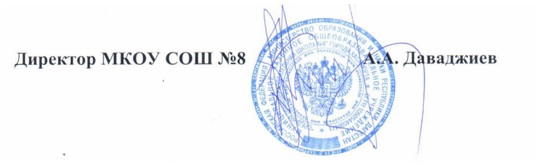 «ПРИНЯТО» Педагогическим 
Советом школы МКОУ «СОШ №8»
 (протокол от 22.05.2020 №6)«УТВЕРЖДАЮ»Директор МКОУ «СОШ №8»
 А.А. Даваджиев
 			